OMAIA266/2014
ID intern unic:  356129 
Версия на русскомFişa actului juridic
Republica MoldovaMINISTERUL AGRICULTURII ŞI INDUSTRIEI ALIMENTAREORDIN Nr. 266 
din  18.12.2014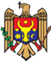 cu privire la aprobarea Standardului Ocupaţional 
pentru profesia „Brutar”Publicat : 31.12.2014 în Monitorul Oficial Nr. 397-399     art Nr : 1979    În temeiul pct. 20 al Metodologiei de elaborare a standardelor ocupaţionale pentru profesiile muncitoreşti, aprobată prin Hotărîrea Guvernului nr. 863 din 08.10.2014,ORDON:    1. Se aprobă standardul ocupaţional pentru profesia „Brutar”, conform anexei.
    2. Direcţia ştiinţă, formare profesională şi extensiune rurală:
    a) va asigura publicarea Standardului Ocupaţional în Monitorul Oficial al Republicii Moldova;
    b) va plasa Standardul Ocupaţional aprobat pe pagina web a Ministerului Agriculturii şi Industriei Alimentare.
    3. Controlul asupra prezentului ordin îl exercită dl Gheorghe Gaberi, viceministru.

    MINISTRUL AGRICULTURII 
    ȘI INDUSTRIEI ALIMENTARE                                                Vasile BUMACOV

    Nr. 266. Chişinău, 18 decembrie 2014.

    STANDART OCUPAȚIONALSTANDARD OCUPAŢIONAL  Brutar  Codul CORM: 7512 Domeniul ocupaţional: Industrie alimentară Codul profesiei/ocupaţiei: 11476 Denumirea profesiei/ocupaţiei: Brutar  Elaborat de:Nicolae HUŢU, Centrul Republican pentru Dezvoltarea Învăţământului Profesional; Aliona VORONOV, director Fabrica nr.2 şi nr.3 al Combinatului de Panificaţie din Chişinău S.A. „Franzeluţa”;     Valentina HMELNIŢCAIA, președintele sindicatului S.A. "Franzeluța”, inginer tehnolog, membru al Comitetului Sectorial în agricultură şi industria alimentară; Valentina PLATON, inginer tehnolog, S.A. „Cahulpan”;  Corina BRANIŞTE, şef sector relaţii internaţionale şi protocol, Federaţia Naţională a Sindicatelor din Agricultură şi Alimentaţie „Agroindsind”.    Validat de: Alexandru SLUSARI, președintele Federației Naționale a Patronatului în Agricultură și Industria Alimentară, preşedintele „UniAgroProtect” şi președintele Comisiei de Verificare și Validare;      Alina GHELEŢCHI, specialist în dezvoltarea economică în cadrul „UniAgroProtect”;      Leonid IURAŞCO, şef-adjunct Direcţia Protecţia Muncii, Federaţia Naţională a Sindicatelor din Agricultură şi Alimentaţie „Agroindsind”;         Ludmila BEBEA, director Şcoala de Meserii nr.8 din Todireşti, membru al Comitetului Sectorial în Agricultură şi Industria Alimentară;       Valentina BARBU, președintele sindicatului Colegiului Național pentru Viticultură și Vinificație, membru al Comitetului Sectorial în Agricultură şi Industrie Alimentară.        Descrierea meseriei  Ocupaţia de brutar face parte din categoria ocupaţiilor dominante din Republica Moldova. Practicanţii acestei profesii lucrează la fabricarea produselor de panificaţie în unităţi mari din industria panificaţiei, sau în brutării mici.   Indiferent de locul de muncă al brutarului, activităţile acestuia se referă la: pregătirea materiilor prime pentru fabricaţie (făină, drojdii fermantative, sare, apă, alte ingrediente în funcţie de reţetele de fabricaţie); pregătirea suportului fermentativ (plămădeala); frământarea sau malaxarea ingredientelor; modelarea produselor de panificaţie; supravegherea etapei de dospire - dezvoltare a drojdiilor la necesitatea fabricării pâinii și a produselor de panificație; coacerea; ambalarea produselor finite. Practicarea acestei ocupaţii în fabricile mari de panificaţie nu presupune implicarea în multe operaţii care se realizează mecanizat.  Prepararea materiilor prime şi a materialelor de suport pentru fermentaţie (drojdie de panificaţie) se face în secţiile pregătitoare, prin aplicarea reţetelor de fabricaţie şi sub controlul dozărilor făcute de inginerul tehnolog de panificaţie, frământarea se face în malaxoare mari, care au durata de malaxare reglată conform parametrilor tehnologici de fabricaţie. Aluatul frămîntat este deplasat cu ajutorul benzilor transportoare sau la locul de divizare unde este făcută porţionarea şi modelarea mecanică, de unde, pe alte benzi transportoare produsele sunt duse către cuptoarele de coacere. În fabricile de panificaţie cu capacitate mică (apărute în ultimii ani după procesul de privatizare), dozarea de materii prime se face manual conform reţetelor de fabricaţie, frământarea se face în malaxoare mecanice de mici dimensiuni, modelarea se face manual, iar procesul de coacere se realizează în cuptoare electrice cu reglaj automatizat sau semi-automat, fără benzi transportoare.  Produsele modelate se introduc manual în rastelele cuptorului şi după semnalul de terminare a procesului coacerii sunt scoase la fel manual şi puse în coşuri sau navete. În procesul de activitate, brutarii utilizează următoarele instrumente, utilaje şi materiale: costum pentru brutar (bonetă, pantaloni, cămaşă); încălţăminte specială, conform instrucţiilor; mănuşi; şorţi; mască de protecţie, în caz de necesitate; vestă; cernător; cântar- mecanic, electronic, balanţă; filtre; maşină de topit; reşou electric; instalaţie pentru dizolvare; areometru, densimetru; cadă cu secţiuni pentru înmuierea, spălarea, dezinfectarea şi clătirea ouălor; set de site; moară de mărunţit/rîşniţă; mixer; răzătoare; bunker pentru făină; staţie de dozare a componenţilor lichizi şi pulverulenţi; malaxoare de diferite tipuri (ex: cu braţ ramificat în formă de furcă, braţ spiral, etc.); cuve pentru aluat; mese de lucru din inox; vase de păstrare a soluţiilor; maşină de divizat aluat; maşină pentru rotungirea aluatului; maşină pentru modelarea aluatului; cărucioare pentru transportarea cuvelor cu aluat, bandă transportatoare; dospitor; maşină pentru formarea covrigilor; maşină de premodelare a aluatului; maşină pentru laminarea aluatului; maşină pentru presarea aluatului; cuptor de diferite tipuri; tave, forme de diferite tipuri; cuţite (automatizate sau manuale) pentru crestarea semifabricatului; utilaj de stropire a semifabricatului; instalaţie pentru răcirea şi transportarea produselor finite; palete din lemn; lăzi din plastic; maşină pentru feliere (automată sau semi-automată); maşină pentru ambalare; transportator pentru paletele.  Sarcinile de serviciu ale brutarului în ordinea importanţei lor se referă la: respectarea dozajelor conform reţetelor de fabricaţie; frământarea/malaxarea aluatului; porţionarea; modelarea; coacerea; ambalarea; respectarea normelor de securitate și sănătate în muncă, de igienă și siguranța alimentelor.Pentru exercitarea atribuţiilor specifice ocupaţiei de brutar sunt necesare abilităţi intelectuale legate de aspectele cognitive ale tehnologiei, rapiditatea în gândire, uşurinţa lucrului cu cifrele, atenţie selectivă şi distributivă. Din categoria abilităţilor fizice, este necesară dexteritatea/îndemânarea, precizia în mişcări, coordonarea mişcărilor.Abilităţile senzoriale importante pentru practicarea acestei ocupaţii sunt vederea de aproape şi de departe şi acuitatea auditivă, inclusiv senzaţia de miros.  Principalele competenţe ale brutarului sunt de natură tehnică şi de rezolvare a sarcinilor de lucru. Din categoria competenţelor tehnice sunt de menţionat cele care se referă la lucrul cu echipamente (dozatoare, malaxoare, benzi transportoare, instalaţii de fragmentare şi modelare), de supraveghere a modului în care acestea lucrează, de monitorizare a produselor în circulaţie pe acest flux, de inspectare a produselor pe fiecare etapă şi de intervenţie atunci când se produc disfuncţionalităţi. Competenţele de rezolvare a sarcinilor de lucru se referă la identificarea problemelor legate de impunerile tehnologice, de adoptarea soluţiilor adecvate şi aplicarea lor fără întreruperea procesului tehnologic.Indiferent de locul de muncă, brutarul trebuie să lucreze cu respectarea normelor de securitate şi sănătate în muncă, a normelor de protecţie a mediului şi, nu în ultimul rând, a normelor de igienă şi siguranţă a alimentelor.Competenţe-cheie relevante Competențe generaleIntegrarea progreselor tehnologice și tendințelor de dezvoltare din domeniul industriei de panificație în activitatea profesională Organizarea eficientă a activității profesionaleAnalizarea/utilizarea informației din documentația tehnicăAplicarea tehnologiilor relevante în scopul protejării sănătății proprii, mediuluiAplicarea/respectarea normelor de igienăAsigurarea calitățiiRespectarea cadrului legal de referință: a reglementărilor tehnice la nivel național în domeniul panificației și pastelor făinoase, regulamentul intern al întreprinderii) în procesul de realizare a atribuțiilor profesionaleGestionarea eficientă a situațiilor de riscConţinutul standardului ocupaționalCOORDONAT: Ministerul Muncii, Protecției Sociale și Familiei                    ________________________ „___” ______________ 20__ DECIZIA Comitetul Sectorial în Agricultură şi Industrie Alimentară  nr. ____ din „___”________ 20__APROBAT:Ministerul Agriculturii şi Industriei Alimentare      ______________________________     „____” _______________ 20_____Nr. Competenţe-cheieGradul de solicitareGradul de solicitareGradul de solicitareManifestareNr. Competenţe-cheiemaremediumicManifestareDe comunicare în limba românăx În actul transmiterii/înţelegerii adecvate a mesajelor scrise şi verbale în diverse situaţii profesionale, pentru a colabora în echipă/cu conducerea, pentru interpretarea corectă a instrucţiunilor/actelor normative specifice/textelor cu conţinut tehnic de referinţă, pentru formare continuă/autoformare etc. De comunicare în limba maternăxÎn actul transmiterii/înţelegerii adecvate a mesajelor scrise şi verbale în situaţii specifice ocupaţiei (instrucţiuni tehnice, dialog de interes profesional etc.). De comunicarea în limbi străinexÎn actul transmiterii/înţelegerii adecvate a mesajelor scrise şi verbale în situaţii specifice ocupaţiei (instrucţiuni tehnice, dialog de interes profesional etc.). În matematică, ştiinţe şi tehnologiexÎn activităţi profesionale/formare continuă/relaţii interpersonale prin: înţelegerea şi utilizarea operaţiilor matematice de bază şi proprietăţilor acestora pentru a soluţiona probleme ergonomice; înţelegerea cauzalităţii progreselor/regreselor în domeniu; construirea comportamentului propriu în raport cu mediul înconjurător, pe baza cunoaşterii relaţiei “cauză-efect”; utilizarea instrumentelor tehnologice. Digitale xÎn activităţi profesionale/formare continuă/relaţii interpersonale prin: utilizarea instrumentelor cu acţiune digitală; utilizarea resurselor informatice digitale destinate activităţii la locul de muncă, învăţării şi odihnei. De a învăţa să înveţixÎn acţiuni de formare/autoformare, din diverse surse, independent/în echipă, în scopul asigurării calităţii lucrărilor, eficientizării proceselor de executare a acestora şi previziunii progreselor tehnologice de referinţă. Sociale şi civicex În activităţi profesionale/formare continuă/relaţii interpersonale prin: comunicare/colaborare constructivă; acţiuni de protecţie a mediului/a sănătăţii consumatorilor; activităţi pro-ecologice; respectarea simbolurilor de stat, a meseriei/profesiei, a întreprinderii/locului de muncă, a familiei, a colegilor de echipă şi a conducerii.Antreprenoriale și spirit de iniţiativă xÎn activităţi profesionale prin: analizarea relaţiei “costuri-beneficii”, “cerinţe-oportunităţi” în scopul luării deciziilor la locul de muncă/în afara acestuia/în cotidian; elaborarea şi implementarea unui proiect; iniţierea şi gestionarea schimbărilor; identificarea punctelor slabe şi punctelor forte, oportunităţilor şi riscurilor într-o activitate concretă.De exprimare culturală și de conștientizare a valorilor culturalexÎn activităţi profesionale/formare continuă/relaţii interpersonale prin: utilizarea mijloacelor artistice pentru autocunoaştere şi auto-exprimare; aprecierea artei diferitelor culturi; identificarea oportunităţilor economice şi de utilizare a artei la locul de muncă; exprimarea creativităţii; respectarea diversităţii valorilor persoanelor de alte culturi.Atribuții                                                  Sarcini de lucruCompetențe specifice șiconexiuni cu sarcinile de lucruIndicatori de perfomanțăOrganizarea procesului de lucru şi a locului de muncăVerificarea integrităţii stării de sănătate în vederea corespunderii pentru procesul de lucru Menţinerea igienii personale  Trecerea instruirii iniţiale la locul de muncă Verificarea igienizării locului de muncă și stării tehnice a echipamentelor de lucru și de protecțieIdentificarea şi raportarea superiorului a neconformităţilor majore depistate în procesul de pregătire a locului de muncă și desfășurare a procesului de lucru Menţinerea stării de igienă a locului de muncă (echipamentelor de protecţie și de lucru, spaţiilor de lucru)   Stabilirea acțiunilor proprii în baza indicațiilor și sarcinilor de lucru primite : Pregătirea materiei prime şi produselor auxiliare (ingredientelor)Recepţionarea materiei prime şi produselor auxiliare Identificarea materiei prime şi produselor auxiliare în funcţie de produseDezambalarea ingredientelor Cernerea ingredientelor pulverulente şi înlăturarea impurităţilor  Dizolvarea ingredientelor (sare, zahăr, drojdie, etc.) Filtrarea suspensiei de drojdie, soluţiei de sare și zahăr, etc.Verificarea concentraţiei soluţiilor și suspensiilor Spălarea ingredientelor (ouă, fructe uscate, etc.)Zvântarea ingredientelor spălate Spargerea ouălor     Topirea ingredientelor (margarină, grăsimi vegetale, etc.) Strecurarea ingredientelor topiteOpărirea ingredientelor (făinei de porumb, făinei de hrişcă, malţului de secară, tărîței, etc.)  Mărunţirea/fărîmițarea, după caz, a ingredientelor Răzuriea, după caz, a ingredientelorSoluţionarea neconformităţilor minore în procesul de pregătire a materiei prime și auxiliarePrepararea aluatuluiCîntărirea materiei prime şi produselor auxiliare, conform recetei   Dozarea materiei prime în cantitatea prevăzută de reţeta de preparare a maieleiVerificarea cantității dozate de ingrediente la prepararea maielei, după caz Prepararea maielei conform rețeteiMonitorizarea procesului de fermentare a maieleiDozarea materiei prime şi  produselor auxiliare pentru prepararea aluatului   Verificarea cantității dozate de ingrediente la prepararea aluatuluiSetarea parametrilor tehnologici pentru frămîntarea aluatului conform instrucţiunilor de lucru şi în funcţie de sortimentMonitorizarea permanentă a procesului de malaxare a aluatuluiSoluţionarea neconformităţilor minore în procesul de preparare a aluatului (la necesitate)  Determinarea organoleptică a momentului final de frămîntare a aluatului      Transportarea aluatului la locul pentru fermentare  Monitorizarea procesului de fermentare a aluatului conform recetei    Determinarea organoleptică şi fizico-chimică a momentului final de fermentare a aluatului   Transportarea cuvei cu aluat la locul de prelucrare  Prelucrarea aluatuluiPregătirea/ungerea tăvilor, formelor, etc. Divizarea/porţionarea (manuală sau mecanizată) a aluatului în bucăţi cu masa egalăVerificarea masei bucăților de aluat divizat Ajustarea, la necesitate, a masei bucăților de aluat divizatRealizarea procesului de predospire/menţinere în stare de repaus a bucăţilor de aluat  Modelarea automatizată sau manuală a bucăţilor de aluat conform sortimentului şi formei stabilite Ornarea după caz semifabricatului conform sortimentului şi formei stabilite  Aşezarea pe tave, în forme, etc. şi transportarea semifabricatului modelat în dospitor  Realizarea procesului de dospire finală conform instrucţiunilor de lucru şi în funcţie de tipul utilajelor existente  Monitorizarea respectării parametrilor de temperatură şi umeditate a mediului în dospitor   Stabilirea prin verificări senzoriale a momentului final de dospire a semifabricatului  Soluţionarea neconformităţilor minore în procesul de prelucrare a aluatului (la necesitate)   Coacerea semifabricatelorRealizarea operaţiunilor premergătoare coacerii: crestarea, aplicarea semnelor distinctive pe semifabricat, ungerea, presărarea  suprafeţei semifabricatelor conform instrucţiunilor tehnologice.   Setarea parametrilor regimului de coacere: durată, temperatură, umeditate în funcţie de sortimentPlasarea semifabricatului în cuptor  Supravegherea procesului de coacereDeterminarea momentului final de coacere după parametrii de pe panoul de comandă și vizualDescărcarea cuptorului Verificarea organoleptică a produselor coapte Ornarea finală a produselor, după caz  Soluţionarea neconformităţilor minore în procesul de coacere    Pregătirea produsului pentru depozitare și livrare Răcirea produselor finite  Efectuarea controlului organoleptic a produselor răciteRebutarea produselor necorespunzătoare Selectarea tipului de ambalaj      Verificarea ambalajului  Felierea produselor finite, după cazAmbalarea produselor   Etichetarea produselor, după cazCompletarea fişei de predare – primire către deposit Soluţionarea neconformităţilor minore în procesul de pregătire a produsului pentru depozitare și livrare Brutarul deține competențe de:1. Organizează optimal  procesul și locul de lucru(1.c; 1.e;1.f; 1.g)1.1 Identifică și analizează cu atenție obiectivele și sarcinile de lucru în funcție de specificul activității și a termenului de finalizare.  1.2 Stabilește etapele de realizare a activităților proprii cu respectarea termenului de finalizare a obiectivelor și a normelor de timp pentru fiecare operație în parte, astfel, încât să corespundă fazelor procesului tehnologic.1.3 Determină în timp util neconformităţile minore, măsurile corective necesare a fi aplicate 1.4 Coordonează în mod constant cu superiorul și colegii de echipă aspecte de producere privind procesul tehologic1.5 Informează și raportează promt superiorului în cazuri în care este absolut necesară intervenția acestuia (situații de risc, neconformități majore și minore)  1.6 Selectează și recepționează cu atenție  uneltele și echipamentele necesare conform procedurilor interne/ normelor specifice în vigoare. Organizarea procesului de lucru şi a locului de muncăVerificarea integrităţii stării de sănătate în vederea corespunderii pentru procesul de lucru Menţinerea igienii personale  Trecerea instruirii iniţiale la locul de muncă Verificarea igienizării locului de muncă și stării tehnice a echipamentelor de lucru și de protecțieIdentificarea şi raportarea superiorului a neconformităţilor majore depistate în procesul de pregătire a locului de muncă și desfășurare a procesului de lucru Menţinerea stării de igienă a locului de muncă (echipamentelor de protecţie și de lucru, spaţiilor de lucru)   Stabilirea acțiunilor proprii în baza indicațiilor și sarcinilor de lucru primite : Pregătirea materiei prime şi produselor auxiliare (ingredientelor)Recepţionarea materiei prime şi produselor auxiliare Identificarea materiei prime şi produselor auxiliare în funcţie de produseDezambalarea ingredientelor Cernerea ingredientelor pulverulente şi înlăturarea impurităţilor  Dizolvarea ingredientelor (sare, zahăr, drojdie, etc.) Filtrarea suspensiei de drojdie, soluţiei de sare și zahăr, etc.Verificarea concentraţiei soluţiilor și suspensiilor Spălarea ingredientelor (ouă, fructe uscate, etc.)Zvântarea ingredientelor spălate Spargerea ouălor     Topirea ingredientelor (margarină, grăsimi vegetale, etc.) Strecurarea ingredientelor topiteOpărirea ingredientelor (făinei de porumb, făinei de hrişcă, malţului de secară, tărîței, etc.)  Mărunţirea/fărîmițarea, după caz, a ingredientelor Răzuriea, după caz, a ingredientelorSoluţionarea neconformităţilor minore în procesul de pregătire a materiei prime și auxiliarePrepararea aluatuluiCîntărirea materiei prime şi produselor auxiliare, conform recetei   Dozarea materiei prime în cantitatea prevăzută de reţeta de preparare a maieleiVerificarea cantității dozate de ingrediente la prepararea maielei, după caz Prepararea maielei conform rețeteiMonitorizarea procesului de fermentare a maieleiDozarea materiei prime şi  produselor auxiliare pentru prepararea aluatului   Verificarea cantității dozate de ingrediente la prepararea aluatuluiSetarea parametrilor tehnologici pentru frămîntarea aluatului conform instrucţiunilor de lucru şi în funcţie de sortimentMonitorizarea permanentă a procesului de malaxare a aluatuluiSoluţionarea neconformităţilor minore în procesul de preparare a aluatului (la necesitate)  Determinarea organoleptică a momentului final de frămîntare a aluatului      Transportarea aluatului la locul pentru fermentare  Monitorizarea procesului de fermentare a aluatului conform recetei    Determinarea organoleptică şi fizico-chimică a momentului final de fermentare a aluatului   Transportarea cuvei cu aluat la locul de prelucrare  Prelucrarea aluatuluiPregătirea/ungerea tăvilor, formelor, etc. Divizarea/porţionarea (manuală sau mecanizată) a aluatului în bucăţi cu masa egalăVerificarea masei bucăților de aluat divizat Ajustarea, la necesitate, a masei bucăților de aluat divizatRealizarea procesului de predospire/menţinere în stare de repaus a bucăţilor de aluat  Modelarea automatizată sau manuală a bucăţilor de aluat conform sortimentului şi formei stabilite Ornarea după caz semifabricatului conform sortimentului şi formei stabilite  Aşezarea pe tave, în forme, etc. şi transportarea semifabricatului modelat în dospitor  Realizarea procesului de dospire finală conform instrucţiunilor de lucru şi în funcţie de tipul utilajelor existente  Monitorizarea respectării parametrilor de temperatură şi umeditate a mediului în dospitor   Stabilirea prin verificări senzoriale a momentului final de dospire a semifabricatului  Soluţionarea neconformităţilor minore în procesul de prelucrare a aluatului (la necesitate)   Coacerea semifabricatelorRealizarea operaţiunilor premergătoare coacerii: crestarea, aplicarea semnelor distinctive pe semifabricat, ungerea, presărarea  suprafeţei semifabricatelor conform instrucţiunilor tehnologice.   Setarea parametrilor regimului de coacere: durată, temperatură, umeditate în funcţie de sortimentPlasarea semifabricatului în cuptor  Supravegherea procesului de coacereDeterminarea momentului final de coacere după parametrii de pe panoul de comandă și vizualDescărcarea cuptorului Verificarea organoleptică a produselor coapte Ornarea finală a produselor, după caz  Soluţionarea neconformităţilor minore în procesul de coacere    Pregătirea produsului pentru depozitare și livrare Răcirea produselor finite  Efectuarea controlului organoleptic a produselor răciteRebutarea produselor necorespunzătoare Selectarea tipului de ambalaj      Verificarea ambalajului  Felierea produselor finite, după cazAmbalarea produselor   Etichetarea produselor, după cazCompletarea fişei de predare – primire către deposit Soluţionarea neconformităţilor minore în procesul de pregătire a produsului pentru depozitare și livrare 2. Aplică normele de securitate și sănătate în muncă(1.a; 1.b;1.c; 1.d; 1.e; 1.f)2.1 Respectă cu strictețe igiena personală și igienizarea echipamentelor de protecție (halate, salopete, bonete, şorţuri, etc.)2.2 Cunoaște  și respectă normele securității și sănătății în muncă 2.3 Cunoaște și aplică conștiincios normele privind tehnica securității exploatării instalațiilor și echipamentelor mecanice și electrice 2.4 Identifică promt situațiile de risc și raportează persoanelor abilitate în timp util2.5 Cunoaște și aplică cu responsabilitate și rapid procedurile de prevenire și stingere a incendiilor, și planul de evacuare în caz de incendiu 2.6 Cunoaște și aplică rapid conform instrucțiunilor tehnice de acordare a primului ajutor medical în corespundere cu tipul accidentului  Organizarea procesului de lucru şi a locului de muncăVerificarea integrităţii stării de sănătate în vederea corespunderii pentru procesul de lucru Menţinerea igienii personale  Trecerea instruirii iniţiale la locul de muncă Verificarea igienizării locului de muncă și stării tehnice a echipamentelor de lucru și de protecțieIdentificarea şi raportarea superiorului a neconformităţilor majore depistate în procesul de pregătire a locului de muncă și desfășurare a procesului de lucru Menţinerea stării de igienă a locului de muncă (echipamentelor de protecţie și de lucru, spaţiilor de lucru)   Stabilirea acțiunilor proprii în baza indicațiilor și sarcinilor de lucru primite : Pregătirea materiei prime şi produselor auxiliare (ingredientelor)Recepţionarea materiei prime şi produselor auxiliare Identificarea materiei prime şi produselor auxiliare în funcţie de produseDezambalarea ingredientelor Cernerea ingredientelor pulverulente şi înlăturarea impurităţilor  Dizolvarea ingredientelor (sare, zahăr, drojdie, etc.) Filtrarea suspensiei de drojdie, soluţiei de sare și zahăr, etc.Verificarea concentraţiei soluţiilor și suspensiilor Spălarea ingredientelor (ouă, fructe uscate, etc.)Zvântarea ingredientelor spălate Spargerea ouălor     Topirea ingredientelor (margarină, grăsimi vegetale, etc.) Strecurarea ingredientelor topiteOpărirea ingredientelor (făinei de porumb, făinei de hrişcă, malţului de secară, tărîței, etc.)  Mărunţirea/fărîmițarea, după caz, a ingredientelor Răzuriea, după caz, a ingredientelorSoluţionarea neconformităţilor minore în procesul de pregătire a materiei prime și auxiliarePrepararea aluatuluiCîntărirea materiei prime şi produselor auxiliare, conform recetei   Dozarea materiei prime în cantitatea prevăzută de reţeta de preparare a maieleiVerificarea cantității dozate de ingrediente la prepararea maielei, după caz Prepararea maielei conform rețeteiMonitorizarea procesului de fermentare a maieleiDozarea materiei prime şi  produselor auxiliare pentru prepararea aluatului   Verificarea cantității dozate de ingrediente la prepararea aluatuluiSetarea parametrilor tehnologici pentru frămîntarea aluatului conform instrucţiunilor de lucru şi în funcţie de sortimentMonitorizarea permanentă a procesului de malaxare a aluatuluiSoluţionarea neconformităţilor minore în procesul de preparare a aluatului (la necesitate)  Determinarea organoleptică a momentului final de frămîntare a aluatului      Transportarea aluatului la locul pentru fermentare  Monitorizarea procesului de fermentare a aluatului conform recetei    Determinarea organoleptică şi fizico-chimică a momentului final de fermentare a aluatului   Transportarea cuvei cu aluat la locul de prelucrare  Prelucrarea aluatuluiPregătirea/ungerea tăvilor, formelor, etc. Divizarea/porţionarea (manuală sau mecanizată) a aluatului în bucăţi cu masa egalăVerificarea masei bucăților de aluat divizat Ajustarea, la necesitate, a masei bucăților de aluat divizatRealizarea procesului de predospire/menţinere în stare de repaus a bucăţilor de aluat  Modelarea automatizată sau manuală a bucăţilor de aluat conform sortimentului şi formei stabilite Ornarea după caz semifabricatului conform sortimentului şi formei stabilite  Aşezarea pe tave, în forme, etc. şi transportarea semifabricatului modelat în dospitor  Realizarea procesului de dospire finală conform instrucţiunilor de lucru şi în funcţie de tipul utilajelor existente  Monitorizarea respectării parametrilor de temperatură şi umeditate a mediului în dospitor   Stabilirea prin verificări senzoriale a momentului final de dospire a semifabricatului  Soluţionarea neconformităţilor minore în procesul de prelucrare a aluatului (la necesitate)   Coacerea semifabricatelorRealizarea operaţiunilor premergătoare coacerii: crestarea, aplicarea semnelor distinctive pe semifabricat, ungerea, presărarea  suprafeţei semifabricatelor conform instrucţiunilor tehnologice.   Setarea parametrilor regimului de coacere: durată, temperatură, umeditate în funcţie de sortimentPlasarea semifabricatului în cuptor  Supravegherea procesului de coacereDeterminarea momentului final de coacere după parametrii de pe panoul de comandă și vizualDescărcarea cuptorului Verificarea organoleptică a produselor coapte Ornarea finală a produselor, după caz  Soluţionarea neconformităţilor minore în procesul de coacere    Pregătirea produsului pentru depozitare și livrare Răcirea produselor finite  Efectuarea controlului organoleptic a produselor răciteRebutarea produselor necorespunzătoare Selectarea tipului de ambalaj      Verificarea ambalajului  Felierea produselor finite, după cazAmbalarea produselor   Etichetarea produselor, după cazCompletarea fişei de predare – primire către deposit Soluţionarea neconformităţilor minore în procesul de pregătire a produsului pentru depozitare și livrare 3. Aplică normele de igienă și siguranță a alimentelor(1.d; 1.e; 1.f; 2.a; 2.b; 2.c; 2.d; 2.f; 2.g; 2.h; 2.e; 2.p; 3.b; 3.f; 3.j; 4.a; 4.f; 4.g; 5.a; 5.b; 5.c; 5.f; 5.g; 5.h;6.c; 6.e; 6.g; 6.j)3.1 Aplică cu rigurozitate normele și regulamentele în vigoare privind igiena și siguranța alimentelor  3.2 Identifică prompt și raporteză în timp util persoanelor abilitate situațiile care nu sunt în concordanță cu normele de igienă și siguranță a alimentelor 3.3 Menține permanent echipamentele de protecție și de lucru în stare de igienă în strictă conformitate cu procedurile interne de igienizare 3.4 Igienizează spaţiile de lucru conform planului de igienizare şi cerințelor igienico-sanitare și de siguranță a alimentelor Organizarea procesului de lucru şi a locului de muncăVerificarea integrităţii stării de sănătate în vederea corespunderii pentru procesul de lucru Menţinerea igienii personale  Trecerea instruirii iniţiale la locul de muncă Verificarea igienizării locului de muncă și stării tehnice a echipamentelor de lucru și de protecțieIdentificarea şi raportarea superiorului a neconformităţilor majore depistate în procesul de pregătire a locului de muncă și desfășurare a procesului de lucru Menţinerea stării de igienă a locului de muncă (echipamentelor de protecţie și de lucru, spaţiilor de lucru)   Stabilirea acțiunilor proprii în baza indicațiilor și sarcinilor de lucru primite : Pregătirea materiei prime şi produselor auxiliare (ingredientelor)Recepţionarea materiei prime şi produselor auxiliare Identificarea materiei prime şi produselor auxiliare în funcţie de produseDezambalarea ingredientelor Cernerea ingredientelor pulverulente şi înlăturarea impurităţilor  Dizolvarea ingredientelor (sare, zahăr, drojdie, etc.) Filtrarea suspensiei de drojdie, soluţiei de sare și zahăr, etc.Verificarea concentraţiei soluţiilor și suspensiilor Spălarea ingredientelor (ouă, fructe uscate, etc.)Zvântarea ingredientelor spălate Spargerea ouălor     Topirea ingredientelor (margarină, grăsimi vegetale, etc.) Strecurarea ingredientelor topiteOpărirea ingredientelor (făinei de porumb, făinei de hrişcă, malţului de secară, tărîței, etc.)  Mărunţirea/fărîmițarea, după caz, a ingredientelor Răzuriea, după caz, a ingredientelorSoluţionarea neconformităţilor minore în procesul de pregătire a materiei prime și auxiliarePrepararea aluatuluiCîntărirea materiei prime şi produselor auxiliare, conform recetei   Dozarea materiei prime în cantitatea prevăzută de reţeta de preparare a maieleiVerificarea cantității dozate de ingrediente la prepararea maielei, după caz Prepararea maielei conform rețeteiMonitorizarea procesului de fermentare a maieleiDozarea materiei prime şi  produselor auxiliare pentru prepararea aluatului   Verificarea cantității dozate de ingrediente la prepararea aluatuluiSetarea parametrilor tehnologici pentru frămîntarea aluatului conform instrucţiunilor de lucru şi în funcţie de sortimentMonitorizarea permanentă a procesului de malaxare a aluatuluiSoluţionarea neconformităţilor minore în procesul de preparare a aluatului (la necesitate)  Determinarea organoleptică a momentului final de frămîntare a aluatului      Transportarea aluatului la locul pentru fermentare  Monitorizarea procesului de fermentare a aluatului conform recetei    Determinarea organoleptică şi fizico-chimică a momentului final de fermentare a aluatului   Transportarea cuvei cu aluat la locul de prelucrare  Prelucrarea aluatuluiPregătirea/ungerea tăvilor, formelor, etc. Divizarea/porţionarea (manuală sau mecanizată) a aluatului în bucăţi cu masa egalăVerificarea masei bucăților de aluat divizat Ajustarea, la necesitate, a masei bucăților de aluat divizatRealizarea procesului de predospire/menţinere în stare de repaus a bucăţilor de aluat  Modelarea automatizată sau manuală a bucăţilor de aluat conform sortimentului şi formei stabilite Ornarea după caz semifabricatului conform sortimentului şi formei stabilite  Aşezarea pe tave, în forme, etc. şi transportarea semifabricatului modelat în dospitor  Realizarea procesului de dospire finală conform instrucţiunilor de lucru şi în funcţie de tipul utilajelor existente  Monitorizarea respectării parametrilor de temperatură şi umeditate a mediului în dospitor   Stabilirea prin verificări senzoriale a momentului final de dospire a semifabricatului  Soluţionarea neconformităţilor minore în procesul de prelucrare a aluatului (la necesitate)   Coacerea semifabricatelorRealizarea operaţiunilor premergătoare coacerii: crestarea, aplicarea semnelor distinctive pe semifabricat, ungerea, presărarea  suprafeţei semifabricatelor conform instrucţiunilor tehnologice.   Setarea parametrilor regimului de coacere: durată, temperatură, umeditate în funcţie de sortimentPlasarea semifabricatului în cuptor  Supravegherea procesului de coacereDeterminarea momentului final de coacere după parametrii de pe panoul de comandă și vizualDescărcarea cuptorului Verificarea organoleptică a produselor coapte Ornarea finală a produselor, după caz  Soluţionarea neconformităţilor minore în procesul de coacere    Pregătirea produsului pentru depozitare și livrare Răcirea produselor finite  Efectuarea controlului organoleptic a produselor răciteRebutarea produselor necorespunzătoare Selectarea tipului de ambalaj      Verificarea ambalajului  Felierea produselor finite, după cazAmbalarea produselor   Etichetarea produselor, după cazCompletarea fişei de predare – primire către deposit Soluţionarea neconformităţilor minore în procesul de pregătire a produsului pentru depozitare și livrare Pregăteşte materiile prime și produsele  auxiliare  (1.e; 1.f; 1.g; 2.a; 2.b; 2.c; 2.d; 2.e; 2.f; 2.g; 2.h; 2.i; 2.j; 2.k; 2.e; 2.m; 2.h; 2.o; 2.p; 3.a; 3.b; 3.f;)4.1 Identifică și selectează cu exactitate cantitatea materiei prime și produselor auxiliare conform procedurilor interne/normelor specifice în vigoare 4.2 Identifică și verifică riguros corespunderea parametrilor de calitate a materiei prime și produselor auxiliare cu cei stabiliți prin specificațiile tehnice 4.3 Dezasamblează materiile  prime și  produsele auxiliare cu respectarea procedurile interne privind modul de depozitare a deșeurilor, de asigurare a condițiilor de igienă și siguranță alimentară4.4 Combină și cerne loturile de făină conform parametrilor tehnologici stabiliți în instrucțiunile de lucru, specifice fiecărui tip de produs fabricat și în funcție de tipul utilajelor4.5 Pregătește apa tehnologică în funcție de temperatura făinii și anotimpul de lucru (apa încălzită sau răcita pînă la o anumită temperatură) 4.6 Cîntărește ingredientele cu exactitate în conformitate cu rețeta de fabricație 4.7 Pregătește ingredientele în strică conformitate cu instrucţiunile tehnologice (spală, zvîntează, sparge, topește, strecoară, opărește, mărunțește, răzuiește etc.)Organizarea procesului de lucru şi a locului de muncăVerificarea integrităţii stării de sănătate în vederea corespunderii pentru procesul de lucru Menţinerea igienii personale  Trecerea instruirii iniţiale la locul de muncă Verificarea igienizării locului de muncă și stării tehnice a echipamentelor de lucru și de protecțieIdentificarea şi raportarea superiorului a neconformităţilor majore depistate în procesul de pregătire a locului de muncă și desfășurare a procesului de lucru Menţinerea stării de igienă a locului de muncă (echipamentelor de protecţie și de lucru, spaţiilor de lucru)   Stabilirea acțiunilor proprii în baza indicațiilor și sarcinilor de lucru primite : Pregătirea materiei prime şi produselor auxiliare (ingredientelor)Recepţionarea materiei prime şi produselor auxiliare Identificarea materiei prime şi produselor auxiliare în funcţie de produseDezambalarea ingredientelor Cernerea ingredientelor pulverulente şi înlăturarea impurităţilor  Dizolvarea ingredientelor (sare, zahăr, drojdie, etc.) Filtrarea suspensiei de drojdie, soluţiei de sare și zahăr, etc.Verificarea concentraţiei soluţiilor și suspensiilor Spălarea ingredientelor (ouă, fructe uscate, etc.)Zvântarea ingredientelor spălate Spargerea ouălor     Topirea ingredientelor (margarină, grăsimi vegetale, etc.) Strecurarea ingredientelor topiteOpărirea ingredientelor (făinei de porumb, făinei de hrişcă, malţului de secară, tărîței, etc.)  Mărunţirea/fărîmițarea, după caz, a ingredientelor Răzuriea, după caz, a ingredientelorSoluţionarea neconformităţilor minore în procesul de pregătire a materiei prime și auxiliarePrepararea aluatuluiCîntărirea materiei prime şi produselor auxiliare, conform recetei   Dozarea materiei prime în cantitatea prevăzută de reţeta de preparare a maieleiVerificarea cantității dozate de ingrediente la prepararea maielei, după caz Prepararea maielei conform rețeteiMonitorizarea procesului de fermentare a maieleiDozarea materiei prime şi  produselor auxiliare pentru prepararea aluatului   Verificarea cantității dozate de ingrediente la prepararea aluatuluiSetarea parametrilor tehnologici pentru frămîntarea aluatului conform instrucţiunilor de lucru şi în funcţie de sortimentMonitorizarea permanentă a procesului de malaxare a aluatuluiSoluţionarea neconformităţilor minore în procesul de preparare a aluatului (la necesitate)  Determinarea organoleptică a momentului final de frămîntare a aluatului      Transportarea aluatului la locul pentru fermentare  Monitorizarea procesului de fermentare a aluatului conform recetei    Determinarea organoleptică şi fizico-chimică a momentului final de fermentare a aluatului   Transportarea cuvei cu aluat la locul de prelucrare  Prelucrarea aluatuluiPregătirea/ungerea tăvilor, formelor, etc. Divizarea/porţionarea (manuală sau mecanizată) a aluatului în bucăţi cu masa egalăVerificarea masei bucăților de aluat divizat Ajustarea, la necesitate, a masei bucăților de aluat divizatRealizarea procesului de predospire/menţinere în stare de repaus a bucăţilor de aluat  Modelarea automatizată sau manuală a bucăţilor de aluat conform sortimentului şi formei stabilite Ornarea după caz semifabricatului conform sortimentului şi formei stabilite  Aşezarea pe tave, în forme, etc. şi transportarea semifabricatului modelat în dospitor  Realizarea procesului de dospire finală conform instrucţiunilor de lucru şi în funcţie de tipul utilajelor existente  Monitorizarea respectării parametrilor de temperatură şi umeditate a mediului în dospitor   Stabilirea prin verificări senzoriale a momentului final de dospire a semifabricatului  Soluţionarea neconformităţilor minore în procesul de prelucrare a aluatului (la necesitate)   Coacerea semifabricatelorRealizarea operaţiunilor premergătoare coacerii: crestarea, aplicarea semnelor distinctive pe semifabricat, ungerea, presărarea  suprafeţei semifabricatelor conform instrucţiunilor tehnologice.   Setarea parametrilor regimului de coacere: durată, temperatură, umeditate în funcţie de sortimentPlasarea semifabricatului în cuptor  Supravegherea procesului de coacereDeterminarea momentului final de coacere după parametrii de pe panoul de comandă și vizualDescărcarea cuptorului Verificarea organoleptică a produselor coapte Ornarea finală a produselor, după caz  Soluţionarea neconformităţilor minore în procesul de coacere    Pregătirea produsului pentru depozitare și livrare Răcirea produselor finite  Efectuarea controlului organoleptic a produselor răciteRebutarea produselor necorespunzătoare Selectarea tipului de ambalaj      Verificarea ambalajului  Felierea produselor finite, după cazAmbalarea produselor   Etichetarea produselor, după cazCompletarea fişei de predare – primire către deposit Soluţionarea neconformităţilor minore în procesul de pregătire a produsului pentru depozitare și livrare Dozează materiile prime și produsele auxiliare (1.e; 1.f; 1.g; 3.a; 3.b; 3.c, 3.f;3.g;)5.1 Identifică corect vasele (căni gradate, cilindri gradaţi, găleţi gradate, pipete) şi dozatoarele (basculă cu cadran, cântare semiautomate, dozatoare continue pentru făină, dozatoare pentru lichide, pentru fluide, pentru materii solide şi lichide) 5.2 Igienizează vasele şi dozatoarele utilizate pentru dozarea solidelor şi lichidelor cu respectarea normelor de igienă 5.3 Execută cu precizie operația de dozare a materiei prime și produselor auxiliare conform instrucţiunilor tehnologice Organizarea procesului de lucru şi a locului de muncăVerificarea integrităţii stării de sănătate în vederea corespunderii pentru procesul de lucru Menţinerea igienii personale  Trecerea instruirii iniţiale la locul de muncă Verificarea igienizării locului de muncă și stării tehnice a echipamentelor de lucru și de protecțieIdentificarea şi raportarea superiorului a neconformităţilor majore depistate în procesul de pregătire a locului de muncă și desfășurare a procesului de lucru Menţinerea stării de igienă a locului de muncă (echipamentelor de protecţie și de lucru, spaţiilor de lucru)   Stabilirea acțiunilor proprii în baza indicațiilor și sarcinilor de lucru primite : Pregătirea materiei prime şi produselor auxiliare (ingredientelor)Recepţionarea materiei prime şi produselor auxiliare Identificarea materiei prime şi produselor auxiliare în funcţie de produseDezambalarea ingredientelor Cernerea ingredientelor pulverulente şi înlăturarea impurităţilor  Dizolvarea ingredientelor (sare, zahăr, drojdie, etc.) Filtrarea suspensiei de drojdie, soluţiei de sare și zahăr, etc.Verificarea concentraţiei soluţiilor și suspensiilor Spălarea ingredientelor (ouă, fructe uscate, etc.)Zvântarea ingredientelor spălate Spargerea ouălor     Topirea ingredientelor (margarină, grăsimi vegetale, etc.) Strecurarea ingredientelor topiteOpărirea ingredientelor (făinei de porumb, făinei de hrişcă, malţului de secară, tărîței, etc.)  Mărunţirea/fărîmițarea, după caz, a ingredientelor Răzuriea, după caz, a ingredientelorSoluţionarea neconformităţilor minore în procesul de pregătire a materiei prime și auxiliarePrepararea aluatuluiCîntărirea materiei prime şi produselor auxiliare, conform recetei   Dozarea materiei prime în cantitatea prevăzută de reţeta de preparare a maieleiVerificarea cantității dozate de ingrediente la prepararea maielei, după caz Prepararea maielei conform rețeteiMonitorizarea procesului de fermentare a maieleiDozarea materiei prime şi  produselor auxiliare pentru prepararea aluatului   Verificarea cantității dozate de ingrediente la prepararea aluatuluiSetarea parametrilor tehnologici pentru frămîntarea aluatului conform instrucţiunilor de lucru şi în funcţie de sortimentMonitorizarea permanentă a procesului de malaxare a aluatuluiSoluţionarea neconformităţilor minore în procesul de preparare a aluatului (la necesitate)  Determinarea organoleptică a momentului final de frămîntare a aluatului      Transportarea aluatului la locul pentru fermentare  Monitorizarea procesului de fermentare a aluatului conform recetei    Determinarea organoleptică şi fizico-chimică a momentului final de fermentare a aluatului   Transportarea cuvei cu aluat la locul de prelucrare  Prelucrarea aluatuluiPregătirea/ungerea tăvilor, formelor, etc. Divizarea/porţionarea (manuală sau mecanizată) a aluatului în bucăţi cu masa egalăVerificarea masei bucăților de aluat divizat Ajustarea, la necesitate, a masei bucăților de aluat divizatRealizarea procesului de predospire/menţinere în stare de repaus a bucăţilor de aluat  Modelarea automatizată sau manuală a bucăţilor de aluat conform sortimentului şi formei stabilite Ornarea după caz semifabricatului conform sortimentului şi formei stabilite  Aşezarea pe tave, în forme, etc. şi transportarea semifabricatului modelat în dospitor  Realizarea procesului de dospire finală conform instrucţiunilor de lucru şi în funcţie de tipul utilajelor existente  Monitorizarea respectării parametrilor de temperatură şi umeditate a mediului în dospitor   Stabilirea prin verificări senzoriale a momentului final de dospire a semifabricatului  Soluţionarea neconformităţilor minore în procesul de prelucrare a aluatului (la necesitate)   Coacerea semifabricatelorRealizarea operaţiunilor premergătoare coacerii: crestarea, aplicarea semnelor distinctive pe semifabricat, ungerea, presărarea  suprafeţei semifabricatelor conform instrucţiunilor tehnologice.   Setarea parametrilor regimului de coacere: durată, temperatură, umeditate în funcţie de sortimentPlasarea semifabricatului în cuptor  Supravegherea procesului de coacereDeterminarea momentului final de coacere după parametrii de pe panoul de comandă și vizualDescărcarea cuptorului Verificarea organoleptică a produselor coapte Ornarea finală a produselor, după caz  Soluţionarea neconformităţilor minore în procesul de coacere    Pregătirea produsului pentru depozitare și livrare Răcirea produselor finite  Efectuarea controlului organoleptic a produselor răciteRebutarea produselor necorespunzătoare Selectarea tipului de ambalaj      Verificarea ambalajului  Felierea produselor finite, după cazAmbalarea produselor   Etichetarea produselor, după cazCompletarea fişei de predare – primire către deposit Soluţionarea neconformităţilor minore în procesul de pregătire a produsului pentru depozitare și livrare Frămîntă aluatul  (1.e; 1.f; 1.g; 3.d; 3.e; 3.f; 3.h; 3.i; 3.j; 3.k; 3.e; 3.m; 3.n; 3.o)6.1 Pregătește suspensia  de drojdie asigurînd cu exactitate coraportul (drojdie - apă) prestabilit în receta de fabricație 6.2 Pregătește conform rețetei soluția de apă și sare pentru desfășurarea procesului tehnologic 6.3 Setează și monitorizează parametrii în cadrul procesului de preparare a maielei (în cazul utilizării maielei) conform instrucţiunilor tehnologice    6.4 Setează și monitorizează parameterii în cadrul procesului de preparare a aluatului6.5 Alimentează riguros malaxorul de aluat cu materii prime şi produse auxiliare conform instrucțiunilor de lucru și rețetei de fabricație  6.6 Stabilește și setează cu atenție parametrii tehnologici de frământare a maielei/aluatului6.7 Pornește cu atenție utilajul de malaxare conform instrucțiunilor de lucru 6.8 Monitorizează cu atenție procesul de frămîntare a aluatului, conform parametrilor tehnologici prestabiliți (durată de frământare, turaţia axului, debit de alimentare, presiune, coeficient de încărcare a cuvei) 6.9 Evacuează cu atenție aluatul frămîntat din cuva malaxorului respectând normelor de igienă si siguranță alimentară   6.10 Curăță mecanic malaxorul de aluat prin îndepărtarea resturilor de aluat, spălarea cu acurateță a cuvei și axului conform instrucţiunilor tehnologice de igienizare  Organizarea procesului de lucru şi a locului de muncăVerificarea integrităţii stării de sănătate în vederea corespunderii pentru procesul de lucru Menţinerea igienii personale  Trecerea instruirii iniţiale la locul de muncă Verificarea igienizării locului de muncă și stării tehnice a echipamentelor de lucru și de protecțieIdentificarea şi raportarea superiorului a neconformităţilor majore depistate în procesul de pregătire a locului de muncă și desfășurare a procesului de lucru Menţinerea stării de igienă a locului de muncă (echipamentelor de protecţie și de lucru, spaţiilor de lucru)   Stabilirea acțiunilor proprii în baza indicațiilor și sarcinilor de lucru primite : Pregătirea materiei prime şi produselor auxiliare (ingredientelor)Recepţionarea materiei prime şi produselor auxiliare Identificarea materiei prime şi produselor auxiliare în funcţie de produseDezambalarea ingredientelor Cernerea ingredientelor pulverulente şi înlăturarea impurităţilor  Dizolvarea ingredientelor (sare, zahăr, drojdie, etc.) Filtrarea suspensiei de drojdie, soluţiei de sare și zahăr, etc.Verificarea concentraţiei soluţiilor și suspensiilor Spălarea ingredientelor (ouă, fructe uscate, etc.)Zvântarea ingredientelor spălate Spargerea ouălor     Topirea ingredientelor (margarină, grăsimi vegetale, etc.) Strecurarea ingredientelor topiteOpărirea ingredientelor (făinei de porumb, făinei de hrişcă, malţului de secară, tărîței, etc.)  Mărunţirea/fărîmițarea, după caz, a ingredientelor Răzuriea, după caz, a ingredientelorSoluţionarea neconformităţilor minore în procesul de pregătire a materiei prime și auxiliarePrepararea aluatuluiCîntărirea materiei prime şi produselor auxiliare, conform recetei   Dozarea materiei prime în cantitatea prevăzută de reţeta de preparare a maieleiVerificarea cantității dozate de ingrediente la prepararea maielei, după caz Prepararea maielei conform rețeteiMonitorizarea procesului de fermentare a maieleiDozarea materiei prime şi  produselor auxiliare pentru prepararea aluatului   Verificarea cantității dozate de ingrediente la prepararea aluatuluiSetarea parametrilor tehnologici pentru frămîntarea aluatului conform instrucţiunilor de lucru şi în funcţie de sortimentMonitorizarea permanentă a procesului de malaxare a aluatuluiSoluţionarea neconformităţilor minore în procesul de preparare a aluatului (la necesitate)  Determinarea organoleptică a momentului final de frămîntare a aluatului      Transportarea aluatului la locul pentru fermentare  Monitorizarea procesului de fermentare a aluatului conform recetei    Determinarea organoleptică şi fizico-chimică a momentului final de fermentare a aluatului   Transportarea cuvei cu aluat la locul de prelucrare  Prelucrarea aluatuluiPregătirea/ungerea tăvilor, formelor, etc. Divizarea/porţionarea (manuală sau mecanizată) a aluatului în bucăţi cu masa egalăVerificarea masei bucăților de aluat divizat Ajustarea, la necesitate, a masei bucăților de aluat divizatRealizarea procesului de predospire/menţinere în stare de repaus a bucăţilor de aluat  Modelarea automatizată sau manuală a bucăţilor de aluat conform sortimentului şi formei stabilite Ornarea după caz semifabricatului conform sortimentului şi formei stabilite  Aşezarea pe tave, în forme, etc. şi transportarea semifabricatului modelat în dospitor  Realizarea procesului de dospire finală conform instrucţiunilor de lucru şi în funcţie de tipul utilajelor existente  Monitorizarea respectării parametrilor de temperatură şi umeditate a mediului în dospitor   Stabilirea prin verificări senzoriale a momentului final de dospire a semifabricatului  Soluţionarea neconformităţilor minore în procesul de prelucrare a aluatului (la necesitate)   Coacerea semifabricatelorRealizarea operaţiunilor premergătoare coacerii: crestarea, aplicarea semnelor distinctive pe semifabricat, ungerea, presărarea  suprafeţei semifabricatelor conform instrucţiunilor tehnologice.   Setarea parametrilor regimului de coacere: durată, temperatură, umeditate în funcţie de sortimentPlasarea semifabricatului în cuptor  Supravegherea procesului de coacereDeterminarea momentului final de coacere după parametrii de pe panoul de comandă și vizualDescărcarea cuptorului Verificarea organoleptică a produselor coapte Ornarea finală a produselor, după caz  Soluţionarea neconformităţilor minore în procesul de coacere    Pregătirea produsului pentru depozitare și livrare Răcirea produselor finite  Efectuarea controlului organoleptic a produselor răciteRebutarea produselor necorespunzătoare Selectarea tipului de ambalaj      Verificarea ambalajului  Felierea produselor finite, după cazAmbalarea produselor   Etichetarea produselor, după cazCompletarea fişei de predare – primire către deposit Soluţionarea neconformităţilor minore în procesul de pregătire a produsului pentru depozitare și livrare Fermentează aluatul (1.e; 1.f; 1.g;3.k; 3.e; 3.m;3.n; 3.o; 4.e; 4.i; 4.j; 4.k; 4.e) 7.1 Setează corect, conform instrucţiunilor de lucru și în funcţie de sortimentul fabricat parametrii tehnologici de fermentare a aluatului 7.2. Setează atent regimul de fermentare a aluatului în funcţie de procedeul tehnologic aplicat, pentru fiecare tip de produs7.3 Monitorizează permanent și cu responsabilitate parametrii de fermentare prestabiliți 7.4 Determină (organoleptic) şi fizico-chimic momentul final de fermentare a aluatului Organizarea procesului de lucru şi a locului de muncăVerificarea integrităţii stării de sănătate în vederea corespunderii pentru procesul de lucru Menţinerea igienii personale  Trecerea instruirii iniţiale la locul de muncă Verificarea igienizării locului de muncă și stării tehnice a echipamentelor de lucru și de protecțieIdentificarea şi raportarea superiorului a neconformităţilor majore depistate în procesul de pregătire a locului de muncă și desfășurare a procesului de lucru Menţinerea stării de igienă a locului de muncă (echipamentelor de protecţie și de lucru, spaţiilor de lucru)   Stabilirea acțiunilor proprii în baza indicațiilor și sarcinilor de lucru primite : Pregătirea materiei prime şi produselor auxiliare (ingredientelor)Recepţionarea materiei prime şi produselor auxiliare Identificarea materiei prime şi produselor auxiliare în funcţie de produseDezambalarea ingredientelor Cernerea ingredientelor pulverulente şi înlăturarea impurităţilor  Dizolvarea ingredientelor (sare, zahăr, drojdie, etc.) Filtrarea suspensiei de drojdie, soluţiei de sare și zahăr, etc.Verificarea concentraţiei soluţiilor și suspensiilor Spălarea ingredientelor (ouă, fructe uscate, etc.)Zvântarea ingredientelor spălate Spargerea ouălor     Topirea ingredientelor (margarină, grăsimi vegetale, etc.) Strecurarea ingredientelor topiteOpărirea ingredientelor (făinei de porumb, făinei de hrişcă, malţului de secară, tărîței, etc.)  Mărunţirea/fărîmițarea, după caz, a ingredientelor Răzuriea, după caz, a ingredientelorSoluţionarea neconformităţilor minore în procesul de pregătire a materiei prime și auxiliarePrepararea aluatuluiCîntărirea materiei prime şi produselor auxiliare, conform recetei   Dozarea materiei prime în cantitatea prevăzută de reţeta de preparare a maieleiVerificarea cantității dozate de ingrediente la prepararea maielei, după caz Prepararea maielei conform rețeteiMonitorizarea procesului de fermentare a maieleiDozarea materiei prime şi  produselor auxiliare pentru prepararea aluatului   Verificarea cantității dozate de ingrediente la prepararea aluatuluiSetarea parametrilor tehnologici pentru frămîntarea aluatului conform instrucţiunilor de lucru şi în funcţie de sortimentMonitorizarea permanentă a procesului de malaxare a aluatuluiSoluţionarea neconformităţilor minore în procesul de preparare a aluatului (la necesitate)  Determinarea organoleptică a momentului final de frămîntare a aluatului      Transportarea aluatului la locul pentru fermentare  Monitorizarea procesului de fermentare a aluatului conform recetei    Determinarea organoleptică şi fizico-chimică a momentului final de fermentare a aluatului   Transportarea cuvei cu aluat la locul de prelucrare  Prelucrarea aluatuluiPregătirea/ungerea tăvilor, formelor, etc. Divizarea/porţionarea (manuală sau mecanizată) a aluatului în bucăţi cu masa egalăVerificarea masei bucăților de aluat divizat Ajustarea, la necesitate, a masei bucăților de aluat divizatRealizarea procesului de predospire/menţinere în stare de repaus a bucăţilor de aluat  Modelarea automatizată sau manuală a bucăţilor de aluat conform sortimentului şi formei stabilite Ornarea după caz semifabricatului conform sortimentului şi formei stabilite  Aşezarea pe tave, în forme, etc. şi transportarea semifabricatului modelat în dospitor  Realizarea procesului de dospire finală conform instrucţiunilor de lucru şi în funcţie de tipul utilajelor existente  Monitorizarea respectării parametrilor de temperatură şi umeditate a mediului în dospitor   Stabilirea prin verificări senzoriale a momentului final de dospire a semifabricatului  Soluţionarea neconformităţilor minore în procesul de prelucrare a aluatului (la necesitate)   Coacerea semifabricatelorRealizarea operaţiunilor premergătoare coacerii: crestarea, aplicarea semnelor distinctive pe semifabricat, ungerea, presărarea  suprafeţei semifabricatelor conform instrucţiunilor tehnologice.   Setarea parametrilor regimului de coacere: durată, temperatură, umeditate în funcţie de sortimentPlasarea semifabricatului în cuptor  Supravegherea procesului de coacereDeterminarea momentului final de coacere după parametrii de pe panoul de comandă și vizualDescărcarea cuptorului Verificarea organoleptică a produselor coapte Ornarea finală a produselor, după caz  Soluţionarea neconformităţilor minore în procesul de coacere    Pregătirea produsului pentru depozitare și livrare Răcirea produselor finite  Efectuarea controlului organoleptic a produselor răciteRebutarea produselor necorespunzătoare Selectarea tipului de ambalaj      Verificarea ambalajului  Felierea produselor finite, după cazAmbalarea produselor   Etichetarea produselor, după cazCompletarea fişei de predare – primire către deposit Soluţionarea neconformităţilor minore în procesul de pregătire a produsului pentru depozitare și livrare Divizează aluatul și modelează semifabricatul  (1.e; 1.f; 1.g; 4.a; 4.b; 4.c; 4.d, 4.e; 4.f; 4.g; 4.h; 4.e)8.1 Pregătește minuțios tavele și formele de copt, selectînd metoda adecvată în funcție de tipul și forma produsului solicitat8.2 Divizează cu atenţie aluatul în funcţie de sortiment şi instrucţiunile tehnologice precum și de greutatea produsului finit, respectînd normele de igienă şi siguranţă alimentară 8.3 Modelează și/sau laminează aluatul în mod manual sau mecanizat conform sortimentului solicitat şi instrucţiunii tehnologice / rețetei, respectînd normele de igienă şi siguranţă alimentară  8.4 Plasează cu atenție semifabricatele pe tave, forme  8.5 Ornează, după caz, semifabricatul8.6 Asigură transportarea semifabricatelor modelate și așezate în forme la locul de dospire finală8.7 Urmărește, menține și înregistrează parametrii prestabiliți pentru fermentarea/dospirea finală  a semifabricatelor8.8 Stabilește cu precizie momentul final de fermentare/dospire8.9 Asigură transportarea semifabricatelor către locul de coacere  Organizarea procesului de lucru şi a locului de muncăVerificarea integrităţii stării de sănătate în vederea corespunderii pentru procesul de lucru Menţinerea igienii personale  Trecerea instruirii iniţiale la locul de muncă Verificarea igienizării locului de muncă și stării tehnice a echipamentelor de lucru și de protecțieIdentificarea şi raportarea superiorului a neconformităţilor majore depistate în procesul de pregătire a locului de muncă și desfășurare a procesului de lucru Menţinerea stării de igienă a locului de muncă (echipamentelor de protecţie și de lucru, spaţiilor de lucru)   Stabilirea acțiunilor proprii în baza indicațiilor și sarcinilor de lucru primite : Pregătirea materiei prime şi produselor auxiliare (ingredientelor)Recepţionarea materiei prime şi produselor auxiliare Identificarea materiei prime şi produselor auxiliare în funcţie de produseDezambalarea ingredientelor Cernerea ingredientelor pulverulente şi înlăturarea impurităţilor  Dizolvarea ingredientelor (sare, zahăr, drojdie, etc.) Filtrarea suspensiei de drojdie, soluţiei de sare și zahăr, etc.Verificarea concentraţiei soluţiilor și suspensiilor Spălarea ingredientelor (ouă, fructe uscate, etc.)Zvântarea ingredientelor spălate Spargerea ouălor     Topirea ingredientelor (margarină, grăsimi vegetale, etc.) Strecurarea ingredientelor topiteOpărirea ingredientelor (făinei de porumb, făinei de hrişcă, malţului de secară, tărîței, etc.)  Mărunţirea/fărîmițarea, după caz, a ingredientelor Răzuriea, după caz, a ingredientelorSoluţionarea neconformităţilor minore în procesul de pregătire a materiei prime și auxiliarePrepararea aluatuluiCîntărirea materiei prime şi produselor auxiliare, conform recetei   Dozarea materiei prime în cantitatea prevăzută de reţeta de preparare a maieleiVerificarea cantității dozate de ingrediente la prepararea maielei, după caz Prepararea maielei conform rețeteiMonitorizarea procesului de fermentare a maieleiDozarea materiei prime şi  produselor auxiliare pentru prepararea aluatului   Verificarea cantității dozate de ingrediente la prepararea aluatuluiSetarea parametrilor tehnologici pentru frămîntarea aluatului conform instrucţiunilor de lucru şi în funcţie de sortimentMonitorizarea permanentă a procesului de malaxare a aluatuluiSoluţionarea neconformităţilor minore în procesul de preparare a aluatului (la necesitate)  Determinarea organoleptică a momentului final de frămîntare a aluatului      Transportarea aluatului la locul pentru fermentare  Monitorizarea procesului de fermentare a aluatului conform recetei    Determinarea organoleptică şi fizico-chimică a momentului final de fermentare a aluatului   Transportarea cuvei cu aluat la locul de prelucrare  Prelucrarea aluatuluiPregătirea/ungerea tăvilor, formelor, etc. Divizarea/porţionarea (manuală sau mecanizată) a aluatului în bucăţi cu masa egalăVerificarea masei bucăților de aluat divizat Ajustarea, la necesitate, a masei bucăților de aluat divizatRealizarea procesului de predospire/menţinere în stare de repaus a bucăţilor de aluat  Modelarea automatizată sau manuală a bucăţilor de aluat conform sortimentului şi formei stabilite Ornarea după caz semifabricatului conform sortimentului şi formei stabilite  Aşezarea pe tave, în forme, etc. şi transportarea semifabricatului modelat în dospitor  Realizarea procesului de dospire finală conform instrucţiunilor de lucru şi în funcţie de tipul utilajelor existente  Monitorizarea respectării parametrilor de temperatură şi umeditate a mediului în dospitor   Stabilirea prin verificări senzoriale a momentului final de dospire a semifabricatului  Soluţionarea neconformităţilor minore în procesul de prelucrare a aluatului (la necesitate)   Coacerea semifabricatelorRealizarea operaţiunilor premergătoare coacerii: crestarea, aplicarea semnelor distinctive pe semifabricat, ungerea, presărarea  suprafeţei semifabricatelor conform instrucţiunilor tehnologice.   Setarea parametrilor regimului de coacere: durată, temperatură, umeditate în funcţie de sortimentPlasarea semifabricatului în cuptor  Supravegherea procesului de coacereDeterminarea momentului final de coacere după parametrii de pe panoul de comandă și vizualDescărcarea cuptorului Verificarea organoleptică a produselor coapte Ornarea finală a produselor, după caz  Soluţionarea neconformităţilor minore în procesul de coacere    Pregătirea produsului pentru depozitare și livrare Răcirea produselor finite  Efectuarea controlului organoleptic a produselor răciteRebutarea produselor necorespunzătoare Selectarea tipului de ambalaj      Verificarea ambalajului  Felierea produselor finite, după cazAmbalarea produselor   Etichetarea produselor, după cazCompletarea fişei de predare – primire către deposit Soluţionarea neconformităţilor minore în procesul de pregătire a produsului pentru depozitare și livrare Coace semifabricatele(1.e; 1.f; 1.g; 5.a; 5.b; 5.c; 5.d; 5.e; 5.f; 5.g; 5.h)9.1 Efectuează atent operațiunile premergatoare coacerii (umezire, crestare, ștanţare, ungere, presărare) în funcţie de sortimentul fabricat9.2 Setează parametrii tehnologici ai regimului de coacere în funcție de tipul cuptorului și specificul sortimentului  9.3 Amplasează cu grijă semifabricatele în cuptor, respectînd normele de securitate și sănătate în muncă;  9.4 Monitorizează cu atenție și responsabilitate procesul de coacere, corectînd cu promptitudine neconcordanțele de timp și temperatură9.5 Verifică și stabilește cu precizie momentul final de coacere a produselor9.6 Extrage la timp și cu atenție din cuptor produsele finite, respectînd normele de securitate și sănătate în muncă9.7 Stropește, ornează sau unge produsele, în funcție de sortiment conform instrucţiunilor tehnologice   9.8 Asigură transportarea produsului spre următoarea etapă tehnologică   Organizarea procesului de lucru şi a locului de muncăVerificarea integrităţii stării de sănătate în vederea corespunderii pentru procesul de lucru Menţinerea igienii personale  Trecerea instruirii iniţiale la locul de muncă Verificarea igienizării locului de muncă și stării tehnice a echipamentelor de lucru și de protecțieIdentificarea şi raportarea superiorului a neconformităţilor majore depistate în procesul de pregătire a locului de muncă și desfășurare a procesului de lucru Menţinerea stării de igienă a locului de muncă (echipamentelor de protecţie și de lucru, spaţiilor de lucru)   Stabilirea acțiunilor proprii în baza indicațiilor și sarcinilor de lucru primite : Pregătirea materiei prime şi produselor auxiliare (ingredientelor)Recepţionarea materiei prime şi produselor auxiliare Identificarea materiei prime şi produselor auxiliare în funcţie de produseDezambalarea ingredientelor Cernerea ingredientelor pulverulente şi înlăturarea impurităţilor  Dizolvarea ingredientelor (sare, zahăr, drojdie, etc.) Filtrarea suspensiei de drojdie, soluţiei de sare și zahăr, etc.Verificarea concentraţiei soluţiilor și suspensiilor Spălarea ingredientelor (ouă, fructe uscate, etc.)Zvântarea ingredientelor spălate Spargerea ouălor     Topirea ingredientelor (margarină, grăsimi vegetale, etc.) Strecurarea ingredientelor topiteOpărirea ingredientelor (făinei de porumb, făinei de hrişcă, malţului de secară, tărîței, etc.)  Mărunţirea/fărîmițarea, după caz, a ingredientelor Răzuriea, după caz, a ingredientelorSoluţionarea neconformităţilor minore în procesul de pregătire a materiei prime și auxiliarePrepararea aluatuluiCîntărirea materiei prime şi produselor auxiliare, conform recetei   Dozarea materiei prime în cantitatea prevăzută de reţeta de preparare a maieleiVerificarea cantității dozate de ingrediente la prepararea maielei, după caz Prepararea maielei conform rețeteiMonitorizarea procesului de fermentare a maieleiDozarea materiei prime şi  produselor auxiliare pentru prepararea aluatului   Verificarea cantității dozate de ingrediente la prepararea aluatuluiSetarea parametrilor tehnologici pentru frămîntarea aluatului conform instrucţiunilor de lucru şi în funcţie de sortimentMonitorizarea permanentă a procesului de malaxare a aluatuluiSoluţionarea neconformităţilor minore în procesul de preparare a aluatului (la necesitate)  Determinarea organoleptică a momentului final de frămîntare a aluatului      Transportarea aluatului la locul pentru fermentare  Monitorizarea procesului de fermentare a aluatului conform recetei    Determinarea organoleptică şi fizico-chimică a momentului final de fermentare a aluatului   Transportarea cuvei cu aluat la locul de prelucrare  Prelucrarea aluatuluiPregătirea/ungerea tăvilor, formelor, etc. Divizarea/porţionarea (manuală sau mecanizată) a aluatului în bucăţi cu masa egalăVerificarea masei bucăților de aluat divizat Ajustarea, la necesitate, a masei bucăților de aluat divizatRealizarea procesului de predospire/menţinere în stare de repaus a bucăţilor de aluat  Modelarea automatizată sau manuală a bucăţilor de aluat conform sortimentului şi formei stabilite Ornarea după caz semifabricatului conform sortimentului şi formei stabilite  Aşezarea pe tave, în forme, etc. şi transportarea semifabricatului modelat în dospitor  Realizarea procesului de dospire finală conform instrucţiunilor de lucru şi în funcţie de tipul utilajelor existente  Monitorizarea respectării parametrilor de temperatură şi umeditate a mediului în dospitor   Stabilirea prin verificări senzoriale a momentului final de dospire a semifabricatului  Soluţionarea neconformităţilor minore în procesul de prelucrare a aluatului (la necesitate)   Coacerea semifabricatelorRealizarea operaţiunilor premergătoare coacerii: crestarea, aplicarea semnelor distinctive pe semifabricat, ungerea, presărarea  suprafeţei semifabricatelor conform instrucţiunilor tehnologice.   Setarea parametrilor regimului de coacere: durată, temperatură, umeditate în funcţie de sortimentPlasarea semifabricatului în cuptor  Supravegherea procesului de coacereDeterminarea momentului final de coacere după parametrii de pe panoul de comandă și vizualDescărcarea cuptorului Verificarea organoleptică a produselor coapte Ornarea finală a produselor, după caz  Soluţionarea neconformităţilor minore în procesul de coacere    Pregătirea produsului pentru depozitare și livrare Răcirea produselor finite  Efectuarea controlului organoleptic a produselor răciteRebutarea produselor necorespunzătoare Selectarea tipului de ambalaj      Verificarea ambalajului  Felierea produselor finite, după cazAmbalarea produselor   Etichetarea produselor, după cazCompletarea fişei de predare – primire către deposit Soluţionarea neconformităţilor minore în procesul de pregătire a produsului pentru depozitare și livrare Pregăteşte produsele pentru depozitare și livrare  (1.e; 1.f; 1.g; 5.i;  6.a; 6.b; 6.c; 6.d; 6.e; 6.f; 6.g; 6.h; 6.i; 6.j)10.1 Asigură prin reglarea parametrilor de microclimă procesul de răcire finală a produselor coapte conform instrucțiunilor 10.2 Ornează produsele finite, în dependență de sortiment şi conform instrucţiunilor tehnologice 10.3 Sortează minuțios și rebuteză cu atenție produsele finite neconforme 10.4 Feliază cu atenție, după caz, automat sau semi-automat produsele finite cu respectarea normelor de protecție a muncii și normelor de igienă și siguranță alimentară10.5 Identifică și pregătește corespunzător tipul de ambalaj 10.6 Ambalează produsele  finite  cu respectarea normelor specifice de igienă şi siguranţa a alimentelor 10.7 Verifică minuțios și etichetează corect, după caz, produsele ambalate10.8 Stivuieşte corect produsul finit în ambalajul de transport (ladă, cutie etc.), conform sortimentului şi instrucţiunilor tehnologice   10.9 Completează corect și cu atenție fișa de predare-primire a produselor de panificație către depozit 